附件3试讲视频拍摄要求1.试讲全程使用手机一次性完整拍摄，中途不能暂停重新拍摄，视频不进行后期处理。2.视频要求全程横向拍摄，分辨率为720p HD/30 fps-1080p HD/60 fps。为提高视频音质效果，建议使用无线领夹麦克风进行同步拍摄。3.视频试讲开头必须说出引言。引言统一格式为：评委老师好，我报考的是天等县教师公开招聘——XX岗位（例：2022-039天等县特殊教育学校特殊教育教师岗位），下面开始试讲……　　4.试讲时间为10分钟以内（含引言部分）。5.在视频中，考生不得报出自己的姓名，凡考生报出自己姓名的，面试成绩按零分处理。6.着装要求：不得穿制服或穿带有特别标志的服装。7.场景要求：建议在安静环境的教室拍摄，试讲过程不能安排学生参与；拍摄全过程试讲者不能离开取景范围，拍摄取景如下图：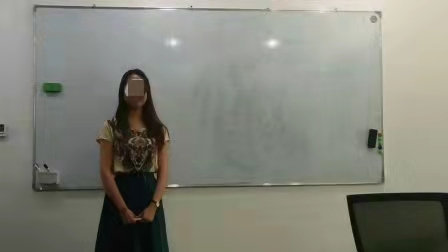 